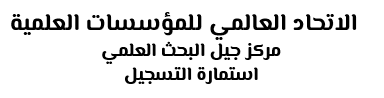 عنوان البحث (أو) المداخلة:   طبيعة المشاركة اسم وصفة المشارك(ة) المؤسسة التي (ت)يمثلهاالبريد الالكترونيرقم الجوال⃝  بحث⃝  مداخلة⃝ حضورالمستخلص والخطة:     رسم التسجيل والمشاركة:100$ للمشاركين من خارج لبنان - 100 ألف ل.ل. للمشاركين من داخل لبنان (شامل الحقيبة العلمية والضيافة خلال الاستراحات)نفقات السفر والتنقلات على عاتق المشاركينأسعار الإقامة بين 50$ و100$ على الليلة الواحدة: حسب طبيعة وموقع الفندق/ ونوع الغرفة (مستقلة أو لشخصين)